$16,500.00CURTIS – HESS1304 2ND ST. EAST, MOBRIDGELOTS 4 THRU 9 BLOCK 15 EAST MOBRIDGE ADDN. NE4 29-127-79RECORD #7671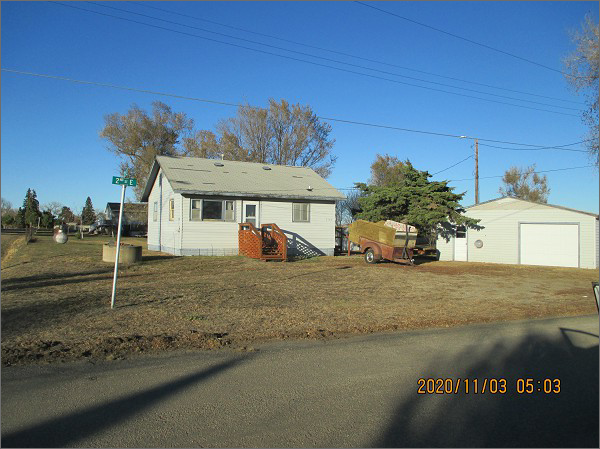 LOT SIZE 150’ X 265’                                              TOTAL LIVING 624 SQ FTSINGLE FAMILY – 1 STORY                                   1 BEDROOM 1 BATHAVERAGE QUALITY & CONDITION                     DET. GARAGE 780 SQ FTBUILT IN 1925                                                         WOOD DECK 45 SQ FTSOLD ON 9/03/20 FOR $16,500ASSESSED IN 2020 AT $23,325ASSESSED IN 2013 AT $20,285                           RECORD #7671